frmAddReferee: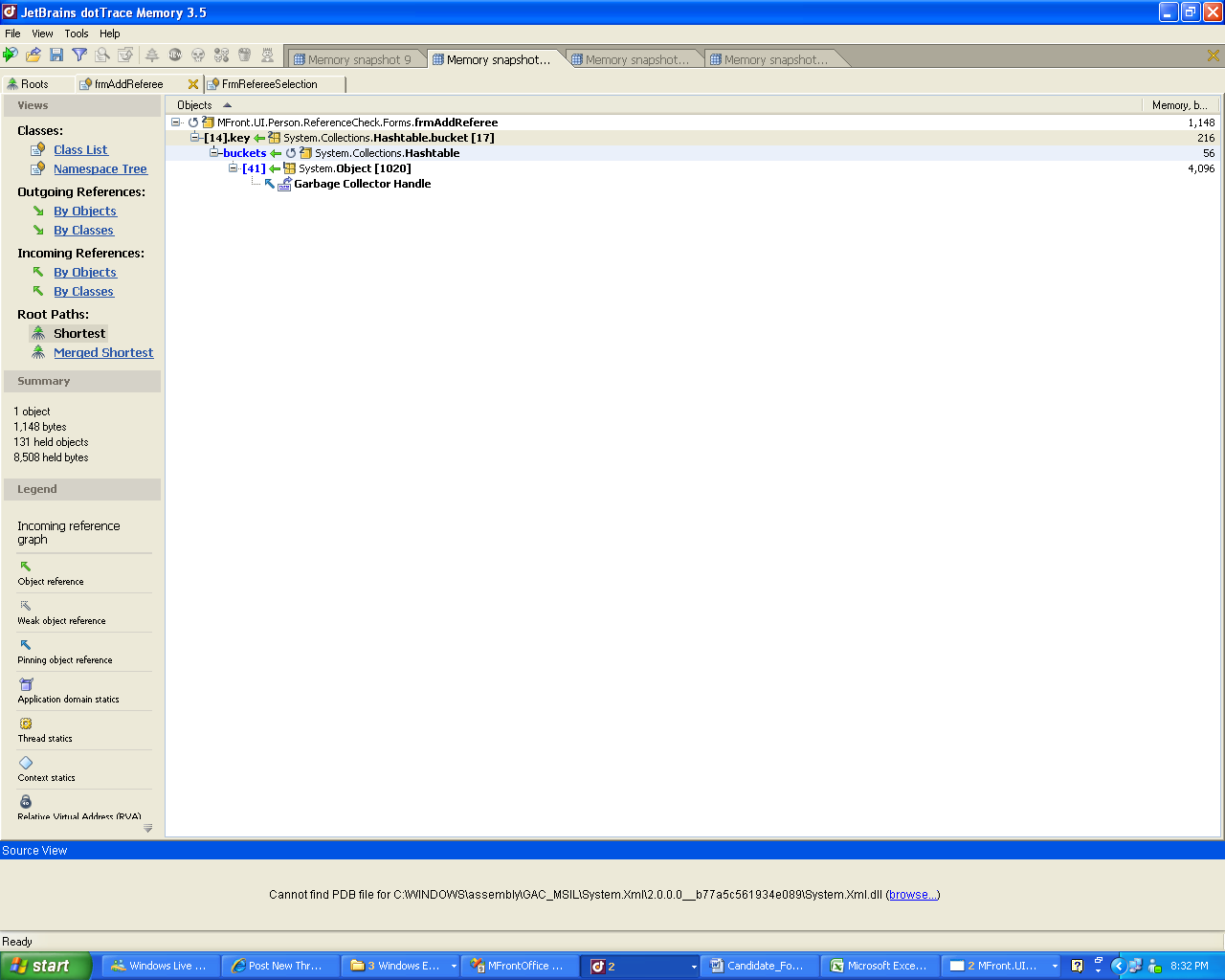 FrmRefereeSelection: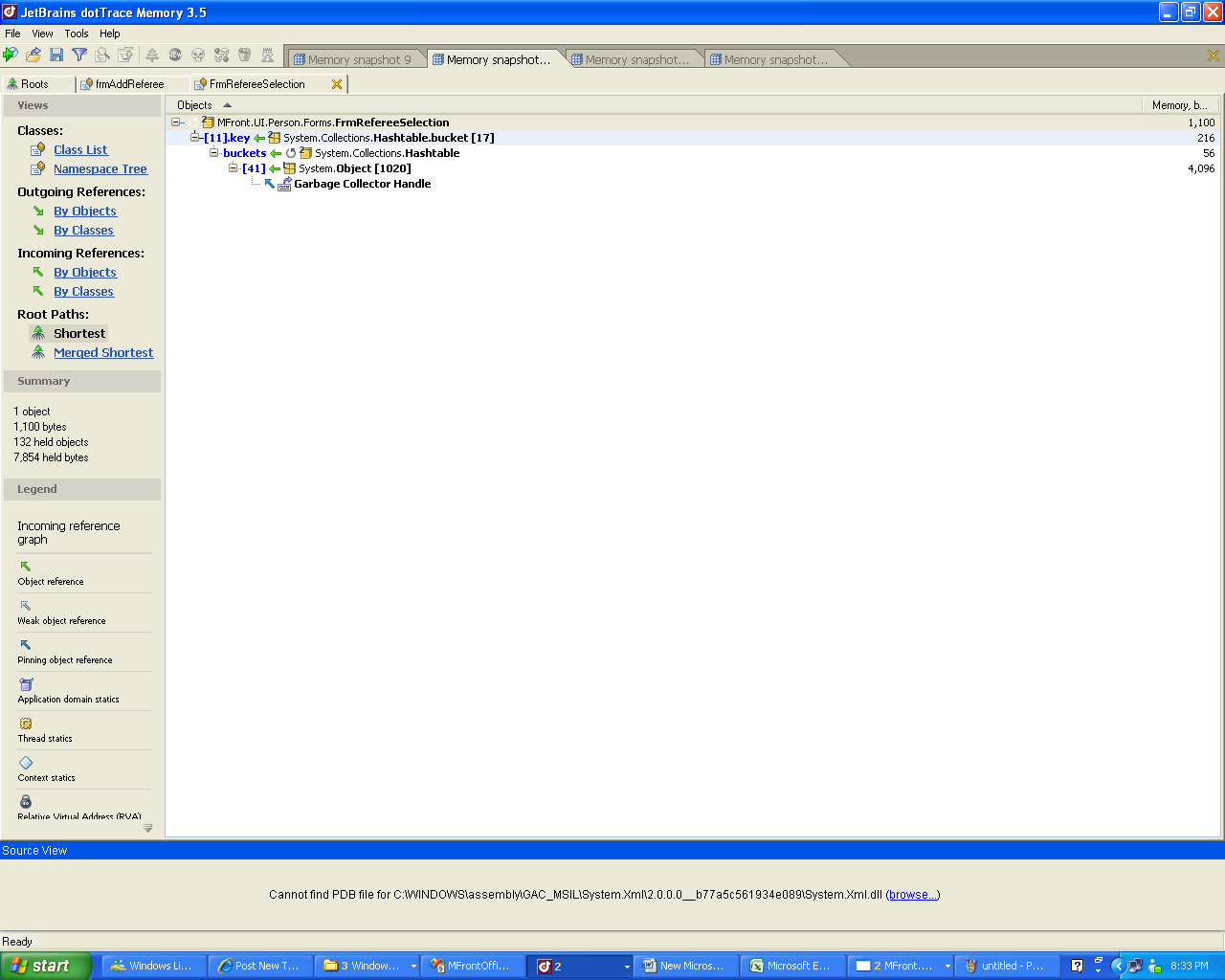 